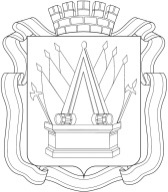 АДМИНИСТРАЦИЯ ГОРОДА ТОБОЛЬСКАРАСПОРЯЖЕНИЕ11 февраля 2020 г.                                                                                               № 24Об организации проведения общественных обсуждений проектной документации «Реконструкция установки азеотропной осушки и очистки пропановой фракции от метанола (АОП) производства по переработке ШФЛУ ООО «СИБУР Тобольск» в промышленной зоне                 г. Тобольска», включая материалы Оценки воздействия на окружающую среду (ОВОС) и Техническое задание на проведение ОВОСНа основании Федерального закона от 06.10.2003 №131-ФЗ «Об общих принципах организации местного самоуправления в Российской Федерации», Федерального закона от 10.01.2002 №7-ФЗ «Об охране окружающей среды», Федерального закона от 23.11.1995 № 174-ФЗ «Об экологической экспертизе», приказа Госкомэкологии Российской Федерации от 16.05.2000 № 372 «Об утверждении Положения об оценке воздействия намечаемой хозяйственной и иной деятельности на окружающую среду в Российской Федерации», руководствуясь статьями 15, 39, 44 Устава города Тобольска:Провести общественные обсуждения в форме общественных слушаний объекта государственной экологической экспертизы: проектная документация «Реконструкция установки АОП производства по переработке ШФЛУ ООО «СИБУР Тобольск»: Техническое задание на проведение ОВОС и  предварительные материалы ОВОС.Месторасположение намечаемой деятельности – промышленная зона         г. Тобольска Тюменской обл.Заказчик общественного обсуждения – Общество с ограниченной ответственностью «СИБУР Тобольск», адрес: 626150, обл. Тюменская,                     г. Тобольск, Промзона.Определить срок проведения общественных обсуждений по материалам Технического задания на проведение ОВОС с 14.02.2020 по 16.03.2020, дату проведения итогового заседания общественных обсуждений - 19.03.2020, начало обсуждений – 17.00 час., место проведения обсуждений – Тюменская область, г. Тобольск, ул. С. Ремезова, 24, 5 этаж, зал заседаний органов местного самоуправления г. Тобольска и Тобольского района.2Определить срок проведения общественных обсуждений по предварительным материалам ОВОС с 19.03.2020 по 20.04.2020 года, дату проведения итогового заседания общественных обсуждений - 21.04.2020, начало обсуждений – 17.00 час., место проведения обсуждений – Тюменская область, г. Тобольск, ул. С. Ремезова, 24, 5 этаж, зал заседаний органов местного самоуправления г. Тобольска и Тобольского района.Определить местом размещения материалов Технического задания на проведение ОВОС и предварительных материалов ОВОС, местом приема предложений и замечаний по вопросу общественных обсуждений - кабинет №204 в здании Департамента городского хозяйства и безопасности жизнедеятельности Администрации города Тобольска, расположенном по адресу: г. Тобольск, мкр. 8, д. 32, 2 этаж, время приёма: в рабочие дни (понедельник – пятница) с 9.00 час. до 17.00 час., обед – с 13.00 час. до 14.00 час.Замечания и предложения принимаются заказчиком (ООО «СИБУР Тобольск») путем внесения письменных записей в Журнал предложений, замечаний по вопросу общественных обсуждений, размещенный в месте, указанном в абзаце первом настоящего пункта.Замечания и предложения по материалам Технического задания на проведение ОВОС принимаются в период с 14.02.2020 по 16.03.2020 года.Замечания и предложения по предварительным материалам ОВОС принимаются в период с 19.03.2020 по 20.04.2020 года.Органом, ответственным за организацию общественных обсуждений, определить Департамент городского хозяйства и безопасности жизнедеятельности Администрации города Тобольска при содействии с заказчиком (ООО «СИБУР Тобольск»).Управлению делами Администрации города Тобольска опубликовать  настоящее распоряжение в газете «Тобольская правда» и разместить его на  официальном сайте Администрации города Тобольска (wwwHYPERLINK "http://www.admtobolsk.ru/".HYPERLINK "http://www.admtobolsk.ru/"admtobolskHYPERLINK "http://www.admtobolsk.ru/".HYPERLINK "http://www.admtobolsk.ru/"ru) и на официальном сайте  муниципального образования город Тобольск на портале органов государственной власти Тюменской области (wwwHYPERLINK "http://www.tobolsk.admtyumen.ru/".HYPERLINK "http://www.tobolsk.admtyumen.ru/"tobolskHYPERLINK "http://www.tobolsk.admtyumen.ru/".HYPERLINK "http://www.tobolsk.admtyumen.ru/"admtyumenHYPERLINK "http://www.tobolsk.admtyumen.ru/".HYPERLINK "http://www.tobolsk.admtyumen.ru/"ru).И.о. Главы города                                                                                   Я.С. Зубова